Srednja zdravstvena in kozmetična šola Maribor
Trg Miloša Zidanška 3
2000 MariborMLADOSTNIŠKI ODNOS DO     ABORTUSARAZISKOVALNA NALOGA PRI VZGOJA ZA ZDRAVJE IN SOCIALNA MEDICINA S STATISTIKO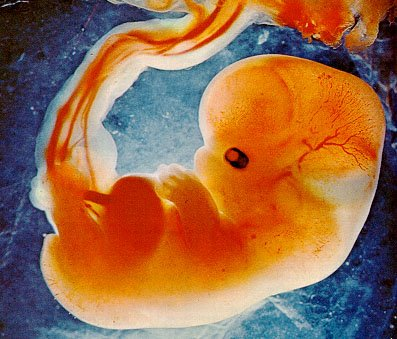 KazaloUvod	31.Spol:	42. Starost:	43. Katere veroizpovedi si?	54. Kakšen je odnos tvoje vere do splava?	65. Ali meniš, da je splav umor človeškega bitja, oz. ali zarodek smatraš kot človeško bitje?	66. V katerih primerih je splav opravičljiv?	77. Ali poznaš kako žensko, ki je že opravila splav?	88. Ali se strinjate z legalnostjo splava?	89. Ali bi storile splav?	910. V kakšnem primeru bi storile splav? (odgovorijo samo punce)	9INTERPRETACIJA	10ZAKLJUČEK	11ANKETA	12UvodPo dolgem premisleku o tem, kaj bo naslov najine raziskovalne naloge, sva ugotovili, da je najine mnenje o abortusu enako. Strinjali sva se, da je abortus umetna prekinitev nosečnosti, ter da ostanejo posledice v podzavesti za vedno. Zdrav razum nama govori, da si v najinih letih otroka ne bi morali privoščiti, saj sva premalo stari, po drugi strani pa ga bi obdržali, saj splav prinaša neznansko trpljenje tisti, ki ga opravlja. Veliko je ugibanj katero trpljenje je najhujše. Zagotovo je žalost in bolečina, ki sledi izgubi otroka najhujša. Najtežji pa je trenutek, ko spoznaš, da je tvoj otrok zaradi tebe izgubil življenje. Po dolgem prerekanju kaj je prav in kaj ne, sva se odločili, da bova raziskali kaj o tem mislijo drugi. TEMA: odnos do abortusaSTATISTIČNA ENOTA: 4.C VARIABLI:  - Spol (moški , ženski),- Starost (18-20),- Odnos,- Vera,- Ali so že imeli abortus.HIPOTEZA:Ali se zavzemajo za abortus,Ali se v njihovi veri strinjajo s abortusom.KRAJ: Maribor1.Spol:ŽenskiMoškiPri prvem anketnem vprašanju smo ugotovili, da je  v anketi sodelovalo 18 oseb ženskega spola in 14 oseb moškega spola.2. Starost:18.19.20.V anketi je sodelovalo 32 dijakov, od tega jih je 78% starih 18 let, 16% jih je starih 19 let in preostalih 6% jih je starih 20 let.3. Katere veroizpovedi si?KrščanskePravoslavneIslamskeNisem veren/aPri tretjem postavljenem vprašanju so 3 osebe odgovorile, da so pravoslavne veroizpovedi, 1 oseba je odgovorila, da je islamske veroizpovedi, 23 oseb je krščanske veroizpovedi ter 1 oseba ne veruje. 4. Kakšen je odnos tvoje vere do splava?Ga odobravaMu nasprotujeJe neodločenaV 97% primerov vera nasprotuje splav, medtem ko v 3% ga odobrava, oz. se z njim strinja.5. Ali meniš, da je splav umor človeškega bitja, oz. ali zarodek smatraš kot človeško bitje?DaNe S tem, da je  da je splav umor človeškega bitja oz. zarodek smatrajo kot človeško bitje, se je strinjalo 15 oseb, nasprotovalo pa je 17 oseb.6. V katerih primerih je splav opravičljiv? Ko je zaradi nosečnosti v nevarnosti materino življenjeKo je zarodek defektenV primeru posilstvaKo za otroka ne more biti primerno poskrbljeno s finančnega vidikaKo je eden ali sta oba starša mladoletnaNajveč anketirancev se je odločilo, da bi bil splav opravičljiv, če bi šlo za primer posilstva in sicer v 35%. V 25% bi bil splav opravičljiv, če bi šlo za nose4čnost, v kateri bi bilo v nevarnosti materino življenje. Če bi bil zarodek defekten, bi podprli splav v 22%, kadar pa bi šlo, za mladoletnost enega ali obeh staršev in da otrok nebi moral biti primerno preskrbljen, zaradi financ, so se odločili za ta odgovor v 9%.7. Ali poznaš kako žensko, ki je že opravila splav?DaNe S tega grafa lahko razberemo, da 5 oseb pozna žensko, ki je že ima splav in 27 oseb ne pozna takšne ženske.8. Ali se strinjate z legalnostjo splava?DaNeDa, vendar menim, da bi moral biti splav samoplačniškiV 47% so se anketiranci strinjali da bi splav bil legaliziran, v 34% se s tem ne strinjajo in v 6%  menijo, da bi bil legalen, vendar bi moral biti splav samoplačniški.9. Ali bi storile splav?DaNe V našem razredu bi naredilo splav 13 punc, le 5 punc ga ne bi naredile.10. V kakšnem primeru bi storile splav? (odgovorijo samo punce)Če ne bi mogle otroka preživljatiČe bi bil otrok prizadetČe bi nas v to prisilili drugiNe bi naredila splavaČe otroka ne bi morale preživljati bi 55% anketiranih deklet naredilo splav, v 28% bi splav naredile, če bi bil otrok prizadet in v 17% ne bi naredile splava. Nobena anketirana punca pa se ni odločila za odgovor, da bi splav naredila, če bi nas v to prisilili drugi.INTERPRETACIJAPo dolgi raziskavi, sva lahko ugotovili da je najina hipoteza ovržena, saj bi se večina deklet odločilo za splav, ker ne smatrajo zarodka kot človeško bitje. Prav tako sva ugotovili, da se v vseh verah ne strinjajo z splavom, oz. mu odločno nasprotujejo. ZAKLJUČEKRaziskava nama je pokazala bridko resnico, ki pokaže, milo rečeno, zlo prve vrste! Pričakovali sva, da bodo najine sošolke in sošolci bolj poučeni nad abortusom. Predvidevajo, da je to nekaj normalnega, vsakodnevnega, a ni, saj je pri tem »zločinu« nad njenim otrokom in sabo, ženska prostovoljno prisiljena v sodelovanje. Vsak lahko sprejema svoje odločitve, vsak sam lahko sam odloči ali se s tem strinja ali ne, ampak najino mnenje je, da je trpljenje, ki je posledica splava, vsak dan hujše in traja do smrti, ter se pojavi pri prav vsaki ženski. Priporočili bi vsem, ki so sodelovali v raziskavi, da pridobijo več znanja o tem, da splav, opravljen strokovno, v higienskih pogojih, ne pušča posledic,  ter da se morebitne travme da odpraviti - TO JE PATOLOŠKA LAŽ!!!ANKETAPozdravljeni,sva dijakinji 4.C razreda in imava pri predmetu vzgoja za zdravje s socialno medicino in statistiko raziskovalno nalogo, v kateri ugotavljava vaš odnos do abortusa (splava). Prosiva vas da izpolnite spodnji vprašalnik. Spol:-ŽENSKI-MOŠKIStarost:18.19.20Katere veroizpovedi si?a). krščanstvob). pravoslavstvoc). islamd). nisem veren/aKakšen je odnos tvoje vere do splava?Ga odobravaNasprotuje Je neodločenaAli meniš, da je splav umor človeškega bitja oz. ali zarodek smatraš kot človeško bitje?DANEV katerih primerih je splav opravičljiv? (vec možnih odgovorov)Ali bi storile splav? (odgovorijo samo punce)Da.Ne.V kakšnem primeru bi storile splav?Če ne bi mogle otroka preživljatiČe bi bil otrok prizadetČe bi nas v to prisilili drugiNe bi naredila splavaHvala za sodelovanje.Ko je zaradi nosecnosti v nevarnosti materino življenje.Ko je zarodek defekten.V primeru posilstva.Ko za otroka ne more biti primerno poskrbljeno s finančnega vidika.Ko je eden ali oba starša mladoleten.Ali poznaš kakšno žensko, ki je že opravila splav?Da.NeAli se strinjate z legalnostjo splava?Da.Ne.Da, vendar menim, da bi moral biti splav samoplačniški.